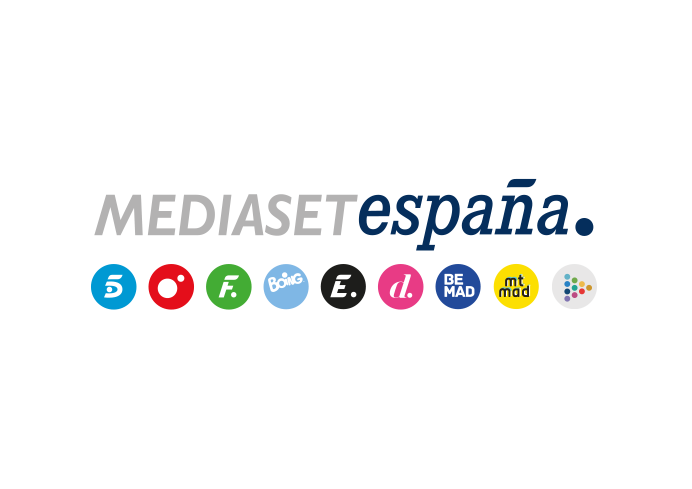 Madrid, 8 de noviembre de 2021La salvación de Julen, Sandra o Cynthia y el secreto de Luca con sus ocho esferas en juego, en ‘Secret Story. Cuenta atrás’Tras protagonizar diferentes encuentros con algunos de los concursantes, los aspirantes a la repesca, Adara, Frigenti y Lucía, se sumarán a la convivencia en la nueva entrega del programa que Telecinco emite este martes, desde las 20:00h.El proceso de repesca continuará con la incorporación a la convivencia de los aspirantes a regresar al concurso, en la nueva entrega de ‘Secret Story. Cuenta atrás’ que Carlos Sobera conducirá en Telecinco mañana martes 9 de noviembre desde las 20:00 horas y cuya emisión continuará a partir de las 22:00 horas después de Informativos Telecinco. La votación, que ya supera los 570.000 votos, continuará abierta con Adara, Frigenti y Lucía como candidatos, tras ser descartadas Emmy y Fiama.Además, el nominado menos votado se salvará en una velada en la que el secreto de Luca y las ocho esferas que tiene en su poder podrían estar en riesgo. Durante el programa tendrá lugar en careo entre el italiano e Isabel Rábago, la cual ha apostado que el secreto de Luca es “Me hice famoso/a el día en que nací”.Por último, se presentará la nueva prueba semanal, en la que bajo el título ‘Los cuentos de Secret Story’ se recrearán diferentes historias clásicas que servirán de escenario a su vez para el reencuentro entre los aspirantes a la repesca y los participantes.